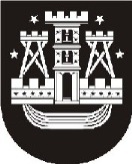 KLAIPĖDOS MIESTO SAVIVALDYBĖS ADMINISTRACIJOS DIREKTORIUSĮSAKYMASDĖL klaipėdos miesto savivaldybės GYVENTOJŲ INICIATYVŲ, SKIRTŲ GYVENAMAJAI APLINKAI GERINTI, PROJEKTo IDĖJOS PASIŪLYMO FORMOS patvirtinimoNr.KlaipėdaVadovaudamasis Lietuvos Respublikos vietos savivaldos įstatymo 29 straipsnio 8 dalies 2  punktu ir Klaipėdos miesto savivaldybės gyventojų iniciatyvų, skirtų gyvenamajai aplinkai gerinti, projektų idėjų atrankos ir finansavimo tvarkos aprašo, patvirtinto Klaipėdos miesto savivaldybės tarybos 2022 m. balandžio 28 d. sprendimu Nr. T2-121 „Dėl Klaipėdos miesto savivaldybės tarybos 2020 m. liepos 30 d. sprendimo Nr. T2-194 „Dėl gyventojų iniciatyvų, skirtų gyvenamajai aplinkai gerinti, projektų idėjų atrankos ir finansavimo tvarkos aprašo patvirtinimo“ pakeitimo“, 3.5 papunkčiu:1. Tvirtinu Klaipėdos miesto savivaldybės gyventojų iniciatyvų, skirtų gyvenamajai aplinkai gerinti, projekto idėjos pasiūlymo formą (pridedama).2. Pripažįstu netekusiu galios Klaipėdos miesto savivaldybės administracijos direktoriaus 2020 m. lapkričio 13 d. įsakymą Nr. AD1-1251 „Dėl Klaipėdos miesto savivaldybės gyventojų iniciatyvų, skirtų gyvenamajai aplinkai gerinti, projektų idėjos pasiūlymo formos ir pritarimo projekto idėjai formos patvirtinimo“.Savivaldybės administracijos direktoriusGintaras Neniškis